Пенсионный фонд Российской Федерации
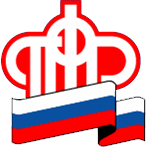 Отделение Пенсионного фонда по Ханты-Мансийскому автономному округу – ЮгрыСпециалист ОПФР по ХМАО – Югре рассказала о сроках перечисления пособия на детей от 8 до 17 летО сроках перечисления ежемесячной денежной выплаты на ребенка в возрасте от 8 до 17 лет после одобрения заявления рассказывает начальник  управления установления социальных выплат ОПФР по ХМАО - Югре Наталья Куксенко:- Ежемесячная денежная выплата производится органом, осуществляющим ежемесячную денежную выплату, через кредитные организации либо через организации федеральной почтовой связи не позднее 5 рабочих дней после дня назначения ежемесячной денежной выплаты. Последующие выплаты производятся органом, осуществляющим ежемесячную денежную выплату, с 1-го по 25-е число месяца, следующего за месяцем, за который выплачивается ежемесячная денежная выплата.Учитывая социальную значимость выплаты, перечисление осуществляется обычно в первые дни месяца.